EHS Support Services—Outpatient Referral Form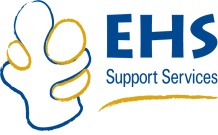 EHS OFFICE USE:DATE OF REFERRAL:CLIENT DEMOGRAPHIC, INSURANCE, AND DIAGNOSTIC INFORMATIONCLIENT DEMOGRAPHIC, INSURANCE, AND DIAGNOSTIC INFORMATIONCLIENT DEMOGRAPHIC, INSURANCE, AND DIAGNOSTIC INFORMATIONCLIENT DEMOGRAPHIC, INSURANCE, AND DIAGNOSTIC INFORMATIONCLIENT DEMOGRAPHIC, INSURANCE, AND DIAGNOSTIC INFORMATIONName:Date of Birth:Address:Home Phone:Home Phone:Gender:Cell Phone:Cell Phone:Race:Work Phone:Work Phone:Marital Status:Social Security Number:Social Security Number:Medicaid Number:Other Insurance (Name & Number):Other Insurance (Name & Number):LEGAL GUARDIAN/AUTHORIZED REPRESENTATIVE/POA INFORMATION (If Applicable)LEGAL GUARDIAN/AUTHORIZED REPRESENTATIVE/POA INFORMATION (If Applicable)LEGAL GUARDIAN/AUTHORIZED REPRESENTATIVE/POA INFORMATION (If Applicable)LEGAL GUARDIAN/AUTHORIZED REPRESENTATIVE/POA INFORMATION (If Applicable)LEGAL GUARDIAN/AUTHORIZED REPRESENTATIVE/POA INFORMATION (If Applicable)LEGAL GUARDIAN/AUTHORIZED REPRESENTATIVE/POA INFORMATION (If Applicable)LEGAL GUARDIAN/AUTHORIZED REPRESENTATIVE/POA INFORMATION (If Applicable)Name:Relationship:Relationship:Address:Home Phone:Cell Phone:Work Phone:Chief Complaint/Presenting Problem:DIAGNOSTIC INFORMATION:DIAGNOSTIC INFORMATION:Axis 1;Axis II:Axis III:Axis IV:Axis V:PLEASE CHECK ALL PROBLEM AREAS THAT APPLY TO THIS CLIENT:PLEASE CHECK ALL PROBLEM AREAS THAT APPLY TO THIS CLIENT:PLEASE CHECK ALL PROBLEM AREAS THAT APPLY TO THIS CLIENT:PLEASE CHECK ALL PROBLEM AREAS THAT APPLY TO THIS CLIENT:PLEASE CHECK ALL PROBLEM AREAS THAT APPLY TO THIS CLIENT:PLEASE CHECK ALL PROBLEM AREAS THAT APPLY TO THIS CLIENT:PLEASE CHECK ALL PROBLEM AREAS THAT APPLY TO THIS CLIENT:PLEASE CHECK ALL PROBLEM AREAS THAT APPLY TO THIS CLIENT:DepressionDomestic ViolenceParentingSubstance/Alcohol Use/AbuseAnger/AggressionFamily/Relationship IssuesCustody IssuesAccessing Medical/Dental CareAnxietyMedication ManagementDifficulty Sleeping/EatingAccessing Needed ResourcesExpressing Feelings/EmotionsStabilize Psychiatric SymptomsRacing thoughtsAddress Safety & Security IssuesCRITERIA FOR PARTICIPATION (Must meet ALL of the following criteria)CRITERIA FOR PARTICIPATION (Must meet ALL of the following criteria)CRITERIA FOR PARTICIPATION (Must meet ALL of the following criteria)Does the client require treatment in order to sustain behavioral or emotional gains or to restore cognitive functional levels, which have been impaired?Does the client require treatment in order to sustain behavioral or emotional gains or to restore cognitive functional levels, which have been impaired?Does the client exhibit one or more of the following:•	Deficits in peer relations or in dealing with authority•	Hyperactivity•	Poor impulse control•	Clinical Depression•	Problems with attention and concentration, the ability to learn, or the ability to participate in employment, educational, or social activities.Does the client exhibit one or more of the following:•	Deficits in peer relations or in dealing with authority•	Hyperactivity•	Poor impulse control•	Clinical Depression•	Problems with attention and concentration, the ability to learn, or the ability to participate in employment, educational, or social activities.Is the client at risk for developing or requires treatment for maladaptive coping strategies?Is the client at risk for developing or requires treatment for maladaptive coping strategies?Does the client present a reduction in individual adaptive and coping mechanism or demonstrate extreme increase in personal distress?Does the client present a reduction in individual adaptive and coping mechanism or demonstrate extreme increase in personal distress?Describe:Describe:REFERRING PARTY NAME:REFERRING AGENCY:MAILING ADDRESS:TELEPHONE NUMBER:E-MAIL ADDRESS:PRE-AUTH NEEDED? (YES OR NO):ACTIVE INSURANCE COVERAGE? (YES OR NO):DATE PRE-AUTH REQUESTED:PATIENT COPAY:DATE APPROVAL RECEIVED:WELCOME PLAN SENT:APPOINTMENT (DATE/TIME):PROVIDER: